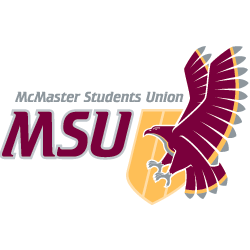 JOB DESCRIPTIONHourly StaffPosition Title:TwelvEighty Kitchen Shift SupervisorTerm of Office:September 1 – April 30Supervisor:TwelvEighty Kitchen ManagerRemuneration:Grade CHours of Work:Variable General Scope of DutiesThe Kitchen Shift Supervisor is responsible for managing and overseeing the operations of the kitchen, in conjunction with the Kitchen and Assistant Kitchen Managers. This position is also responsible for ensuring that the kitchen is adequately stocked throughout the shift for food preparation. Major Duties and ResponsibilitiesMajor Duties and ResponsibilitiesMajor Duties and ResponsibilitiesCategoryPercentSpecificsSupervisory Function                                        60%Supervises Line Cooks and other back of house staff in the absence of the full time managers and during night operationsMaintains and ensures other staff members maintain adequate stock levels on the work stations for servicesEnsure safety of all work stationsReport any discrepancies or major conflicts and other issues that arise on shift to the Kitchen ManagerDelegate tasks to shift members based on priority and skill levelsOperations Function30%Set up of workstation in the most efficient way to meet business needs and requirementsPrepare and present items in your area to meet TwelvEighty specifications and server’s ordersStock the area as needed and after peak periodsMinimize wastage by using methods as outlined in the food manualKeep area clean at all times to prevent injury and bacteria growthOther            10%Liaise with event hosts regarding food related logisticsCommunicate with shift members in regards to scheduling and other relevant informationAssist in the training of new hiresCompile preparation lists for low inventory or unavailableAssist with dishwashing and garbage removalAssist with putting away deliveriesOther duties as assigned by the ManagerKnowledge, Skills and AbilitiesStrong leadership and supervisory skills required to direct, be critical, and lead staff membersInterpersonal skills required to effectively interact with staff and occasionally customersStrong communications skills, written and verbalOrganizational skillsKnowledge of restaurant industryKnowledge of campus bar industryProblem solving skillsEffort & ResponsibilityResponsible for ensuring a safe environment in bars.Responsible for ensuring proper food handling procedures are followedResponsible for providing a satisfactory restaurant experience for customers and work environment for employeesEffort required exercising judgment in staff discipline situationsResponsible for supervision of all part time staff on shiftWorking ConditionsWork environment is pleasant but challenging.  Often the Kitchen Shift Supervisor is performing several tasks simultaneouslyPotential risk of personal injuryLate evenings and weekend work may be required for special eventsSome heavy lifting may be requiredTraining and ExperienceFood Handler’s Certificate (training can be provided)Past food preparation experience is an asset EquipmentPoint of Sale system, printer, sharp knives, tongs, ladles, serving spoons, various cooking equipment, (oven, fryers, broiler, stove top, dishwasher)